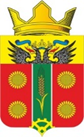 АДМИНИСТРАЦИЯ ИСТОМИНСКОЕ СЕЛЬСКОЕ ПОСЕЛЕНИЕАКСАЙСКОГО РАЙОНА РОСТОВСКОЙ ОБЛАСТИРАСПОРЯЖЕНИЕ06.07.2023                                     х. Островского                                          № 100Об утверждении отчета по плану реализации Муниципальной программы «Развитие муниципальной службы» за 1 полугодие 2023 года.В соответствии с постановлением администрации Истоминского сельского поселения от 22.10.2018 № 233 «Об утверждении Перечня муниципальных программ Истоминского сельского поселения», постановлением администрации Истоминского сельского поселения от 09.06.2023 № 135 «Об утверждении Порядка разработки, реализации и оценки эффективности муниципальных программ Истоминского сельского поселения»,- 1. Утвердить отчет о реализации плана муниципальной программы Истоминского сельского поселения «Развитие муниципальной службы» Истоминского сельского поселения за 1 полугодие 2023 года, согласно приложению к настоящему распоряжению.2. Настоящее распоряжение подлежит размещению на официальном сайте Администрации Истоминского сельского поселения и опубликованию в периодическом печатном издании Истоминского сельского поселения «Вестник».3. Контроль за выполнением настоящего распоряжения возложить на заместителя главы Администрации Истоминского сельского поселения Аракелян И.С.Глава АдминистрацииИстоминского сельского поселения 	                                       Д.А. КудовбаРаспоряжение вносит								Заместитель главы Администрации							         									Приложение к распоряжению АдминистрацииИстоминского сельского поселенияот 06.07.2023 года  № 100Отчет об исполнении плана реализации муниципальной программы«Развитие муниципальной службы» за 1 полугодие 2023 года.Пояснительная информация к отчету об исполнении плана реализации муниципальной программы Истоминского сельского поселения «Развитие муниципальной службы» по итогам 1 полугодия 2023 года.	Муниципальная программа Истоминского сельского поселения «Развитие муниципальной службы» (далее – муниципальная программа) утверждена постановлением Администрации Истоминского сельского поселения от 12.11.2018 года № 249. На реализацию муниципальной программы в 2023 году предусмотрено 13,0 тыс. рублей, сводной бюджетной росписью – 13,0 тыс. рублей. Фактическое освоение средств по итогам 2023  года составило 10,0 тыс. рублей или 80 процентов от предусмотренного сводной бюджетной росписью объема 	Муниципальная программа включает в себя следующие подпрограммы:подпрограмма 1 – «Развитие муниципального управления и муниципальной службы» (далее – подпрограмма 1);            План реализации муниципальной программы на 2023 год утвержден Распоряжением от 28.12.2021 года № 268 «Об утверждении плана реализации муниципальной программы 
Истоминского сельского поселения «Развитие муниципальной службы» 	На реализацию мероприятий подпрограммы 1 в 2023 году муниципальной программой предусмотрено 13,0 тыс. рублей, сводной бюджетной росписью – 13,0 тыс. рублей. Фактическое освоение средств по итогам 2023 года составило 10,0 тыс. рублей или 80 процентов.	В рамках подпрограммы 1 в 2023 году предусмотрено 1 основное мероприятие, из которых: выполнены в срок 1, раньше запланированного срока – 0, с нарушением установленного срока – 0.	Специалист Администрации прошел обучение по программе: «Противодействие коррупции». 	Достижение целей и задач подпрограммы 1 оценивается 
на основании 1 контрольного события.	По итогам 2023  года  достигнуто контрольное событие, из них: ранее запланированного срока – 0, в установленный срок – 1, с нарушением установленного срока – 0:           По результатам пройдённого обучения всем специалистам выданы соответствующие удостоверения (контрольное событие - Повышение квалификации сотрудников).Глава Администрации Истоминского сельского поселения                                                                Д.А. Кудовба№ п\пНаименования основного мероприятия, мероприятия ведомственной целевой программы, контрольного события программыОтветственный исполнитель, соисполнитель, участник (должность/ФИО)Результат реализации (краткое описание)Фактическая дата начала реализацииФактическая дата окончания реализации, наступления контрольного событияоды бюджетаРасходы бюджета поселения на реализацию муниципальной программы, тыс. руб.Расходы бюджета поселения на реализацию муниципальной программы, тыс. руб.Объем неосвоенных средств, причины их не освоения№ п\пНаименования основного мероприятия, мероприятия ведомственной целевой программы, контрольного события программыОтветственный исполнитель, соисполнитель, участник (должность/ФИО)Результат реализации (краткое описание)Фактическая дата начала реализацииФактическая дата окончания реализации, наступления контрольного событияПредусмотрено муниципальной программойПредусмотрено сводной бюджетной росписьюФакт на отчетную датутыс.руб.123456789101.	Подпрограмма 1.  «Развитие муниципального управления и муниципальной службы»	Подпрограмма 1.  «Развитие муниципального управления и муниципальной службы»	Подпрограмма 1.  «Развитие муниципального управления и муниципальной службы»	Подпрограмма 1.  «Развитие муниципального управления и муниципальной службы»	Подпрограмма 1.  «Развитие муниципального управления и муниципальной службы»13,013,010,03,01.3Обеспечение дополнительного кадрового образования лиц, замещающих должности муниципальной службы и сотрудников, в кадровых резерв муниципальной службыЗаместитель главы Администрации Истоминского сельского поселенияПовышение квалификации муниципальных служащих01.01.202331.12.2023  13,013,010,03,01.4Контрольное событие программы:Повышение квалификации сотрудниковЗаместитель главы Администрации Истоминского сельского поселенияПолучение удостоверений о повышении квалификации01.01.202331.12.2023  ХХХХ1.5Итого по муниципальной программеЗаместитель главы Администрации Истоминского сельского поселенияххх13,013,010,03,0